HƯỚNG DẪN VIẾT BÁO CÁO TỔNG KẾT CUỐI KỲ HOẠT ĐỘNG NHÓM NGHIÊN CỨU MẠNHNỘI DUNG BÁO CÁOBáo cáo tổng kết cuối kỳ hoạt động của nhóm nghiên cứu mạnh được đóng thành 01 tập, gồm có các phần sau đây xếp theo thứ tự:Trang bìa ngoài (xem mẫu bên dưới)Mục lụcPhần 1. Thông tin chung về nhóm nghiên cứu mạnh(Tên nhóm, loại hình nghiên cứu, lĩnh vực chuyên môn, trưởng nhóm, danh sách các thành viên, đơn vị chủ quản, quyết định công nhận nhóm nghiên cứu mạnh số, mục tiêu chiến lược,.... Làm rõ các thay đổi, điều chỉnh về tổ chức, nhân lực nếu có)Phần 2. Kế hoạch hoạt động được phê duyệt và kế hoạch triển khai trên thực tế(Nêu các nội dung chính của kế hoạch đã được phê duyệt, mô tả kế hoạch hoạt động thực tế đã triển khai, làm rõ các điều chỉnh, thay đổi nếu có)Phần 3. Kết quả hoạt động của nhóm(Báo cáo chi tiết kết quả hoạt động theo từng nội dung, từng năm và mô tả các sản phẩm đã đạt được; nội dung được phân chia thành các mục phù hợp. Toàn bộ sản phẩm phải có minh chứng kèm theo trong Phụ lục cuối báo cáo )Phần 4. Tình hình kinh phí và cơ sở vật chất, trang thiết bị(Tổng hợp kinh phí nhóm đã sử dụng trong kỳ và từng năm: Các nguồn kinh phí, mức kinh phí mỗi nguồn, tình hình quyết toán; tăng giảm về CSVC, trang thiết bị,....)Phần 5. Kết luận và đề xuất, kiến nghịPhụ lục(Bản sao quyết định công nhận, Kế hoạch hoạt động được phê duyệt, các minh chứng kết quả và sản phẩm hoạt động, các hồ sơ đính kèm khác) HÌNH THỨC BÁO CÁOBáo cáo tổng kết được in trên khổ giấy A4 (210x297mm); lề trên 2,5 cm; lề dưới 2,5 cm; lề trái 3,0cm và lề phải 2,0cm.Định dạng phần chữ trong báo cáo: font chữ Times New Roman; cỡ chữ 13pt (cỡ chữ trong các bảng, hình có thể nhỏ hơn); cách dòng (line spacing) 1,15; khoảng trên đoạn (spacing, before) 06pt; dòng đầu đoạn (first line) lùi vào 1,27cm.Các minh chứng phải là các bản scan từ bản gốc.Mẫu bìa báo cáo tổng kết nhóm nghiên cứu mạnhBỘ GIAO THÔNG VẬN TẢITRƯỜNG ĐẠI HỌC HÀNG HẢI VIỆT NAM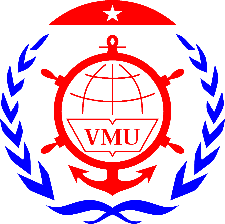 BÁO CÁO TỔNG KẾT HOẠT ĐỘNG NHÓM NGHIÊN CỨU MẠNHTên nhóm nghiên cứu mạnh:Trưởng nhóm:Đơn vị:Thời gian hoạt động: Hải Phòng, tháng … năm 20..